Сумська міська радаVІІІ СКЛИКАННЯ               СЕСІЯРІШЕННЯвід                       2021 року №          -МРм. СумиРозглянувши звернення громадянина, надані документи, відповідно до статей 12, 35, 61, 118, 121, 122 Земельного кодексу України, статей 88 та 89 Водного кодексу України, статті 50 Закону України «Про землеустрій», частини третьої статті 15 Закону України «Про доступ до публічної інформації», враховуючи протокол засідання постійної комісії з питань архітектури, містобудування, регулювання земельних відносин, природокористування та екології Сумської міської ради від 06.07.2021 № 25, керуючись пунктом 34 частини першої статті 26 Закону України «Про місцеве самоврядування в Україні», Сумська міська рада ВИРІШИЛА:Відмовити Стеценку Владиславу Анатолійовичу  у наданні дозволу на розроблення проекту землеустрою щодо відведення земельної ділянки у власність за адресою: м. Суми, між будинками № 19 по вул. Ганнівська та № 32 по вул. Михайлівська, орієнтовною площею  0,0900 га для ведення садівництва у зв’язку з:потраплянням земельної ділянки в межі нормативної прибережної захисної смуги  водного об’єкта, визначеної  згідно зі ст. 88  Водного кодексу України, в межах якої розміщення садівництва заборонено;потраплянням  земельної ділянки в межі сформованого домоволодіння та в межі проектних червоних ліній  магістральної районного значення вул. Михайлівська, де розміщення ділянок для садівництва не передбачено; невідповідністю пункту 6.1.44 Б.2.2-12:2019 ДБН «Планування і забудова територій», згідно з яким розміщення нової дачної та садової забудови в межах населених пунктів не допускається.Сумський міський голова                                                                     О.М. ЛисенкоВиконавець: Клименко Ю.М.Ініціатор розгляду питання - постійна комісія з питань архітектури, містобудування, регулювання земельних відносин, природокористування та екології Сумської міської радиПроєкт рішення підготовлено Департаментом забезпечення ресурсних платежів Сумської міської радиДоповідач – Клименко Ю.М.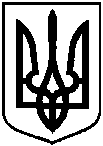 Проєктоприлюднено «__»______________2021 р.Про відмову Стеценку Владиславу Анатолійовичу у наданні дозволу на розроблення проекту землеустрою щодо відведення земельної ділянки у власність за адресою: м. Суми, між будинками № 19 по вул. Ганнівська та № 32 по вул. Михайлівська, орієнтовною площею  0,0900 га